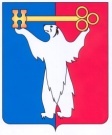 АДМИНИСТРАЦИЯ ГОРОДА НОРИЛЬСКАКРАСНОЯРСКОГО КРАЯРАСПОРЯЖЕНИЕ09.01.2018                 	                     г.Норильск	                                                 № 06О согласовании изменения вида разрешенного использования земельного участка и объекта капитального строительства с реконструкцией Рассмотрев заявление Управления имущества Администрации города Норильска (ИНН 2457058236, ОГРН 1052457011276), в соответствии с абзацем 12 подраздела 1.3.3.2 раздела 1.3, пунктом 3 раздела 3.3 Главы 1 части I Правил землепользования и застройки на территории муниципального образования город Норильск, утвержденных решением Норильского городского Совета депутатов от 10.11.2009 № 22-533,1.  Согласовать изменение вида разрешенного использования земельного участка с кадастровым номером 24:55:0402004:369 «под административное здание» на вид разрешенного использования «гостиничное обслуживание», расположенного в зоне делового, общественного и коммерческого назначения (окружной центр) - Ц-1 по адресу: Красноярский край, г. Норильск, Ленинский проспект, 23. 2.	Согласовать изменение вида разрешенного использования объекта капитального строительства с кадастровым номером 24:55:0402006:117 «нежилое отдельно стоящее здание» на вид разрешенного использования «здание гостиницы» с реконструкцией.3. Управлению по градостроительству и землепользованию Администрации города Норильска копию настоящего распоряжения направить в адрес Управления Федеральной службы государственной регистрации, кадастра и картографии по Красноярскому краю для внесения изменения в сведения о земельном участке в государственный кадастр недвижимости в течение 5 рабочих дней с даты его издания.4. Опубликовать настоящее распоряжение в газете «Заполярная правда» и разместить его на официальном сайте муниципального образования город Норильск.5. Контроль исполнения пункта 3 настоящего распоряжения возложить на заместителя Главы города Норильска по собственности и развитию предпринимательства.И.о. Главы города Норильска			                                                  А.В. Малков